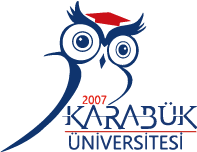 Thesis AdvisorThesis AdvisorT.C.Karabuk UniversityInstitute of Graduate Programs Department of  Prepared asKARABUKI certify that in my opinion the thesis submitted by  titled “” is fully adequate in scope and in quality as a thesis for the degree of . 	..........................Thesis Advisor, Department of This thesis is accepted by the examining committee with a unanimous vote in the Department of  as a  thesis. Examining Committee Members (Institutions)	SignatureChairman 	:  ()	..........................Member	:  ()	..........................Member	:  ()	..........................Member	:  ()	..........................Member	:  ()	..........................The degree of  by the thesis submitted is approved by the Administrative Board of the Institute of Graduate Programs, Karabuk University.Assoc. Prof. Dr. Zeynep ÖZCAN	..........................Director of the Institute of Graduate Programs